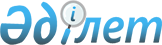 О выдаче разрешения на проведение морских научных исследований
					
			Утративший силу
			
			
		
					Постановление Правительства Республики Казахстан от 26 января 2002 года N 125. Утратило силу - постановлением Правительства РК от 1 февраля 2002 г. N 146 (вступает в силу с 26 января 2002 г.) ~P020146 )

      В соответствии со статьей 36-7 Указа Президента Республики Казахстан, имеющего силу Закона, от 28 июня 1995 года N 2350 U952350_ "О нефти" Правительство Республики Казахстан постановляет: 

      1. Разрешить корпорации "Казахстан Ойл Шельф" провести морские научные исследования по технологии неэксклюзивных сейсморазведочных работ МОГТ-3Д и гравиразведки в пределах казахстанской части Каспийского моря по блокам IХ-7б; IХ-8б; Х-5б (частично); IХ-11; IХ-12; Х-9; XVII-15 (частично); ХХ-2 (частично); 3; 4 (частично); 6 (частично); 7 (частично); 8 (частично) в срок до 31 декабря 2002 года. 

      2. Комитету геологии и охраны недр Министерства энергетики и минеральных ресурсов Республики Казахстан в установленном законодательством порядке провести переговоры и заключить соответствующий договор с корпорацией "Казахстан Ойл Шельф" на проведение морских научных исследований. 

      3. Настоящее постановление вступает в силу со дня подписания. 

 

     Премьер-Министр     Республики Казахстан

(Специалисты: Склярова И.В.,              Умбетова А.М.)     
					© 2012. РГП на ПХВ «Институт законодательства и правовой информации Республики Казахстан» Министерства юстиции Республики Казахстан
				